Product Value - Carrier/Broker Information Exchange Template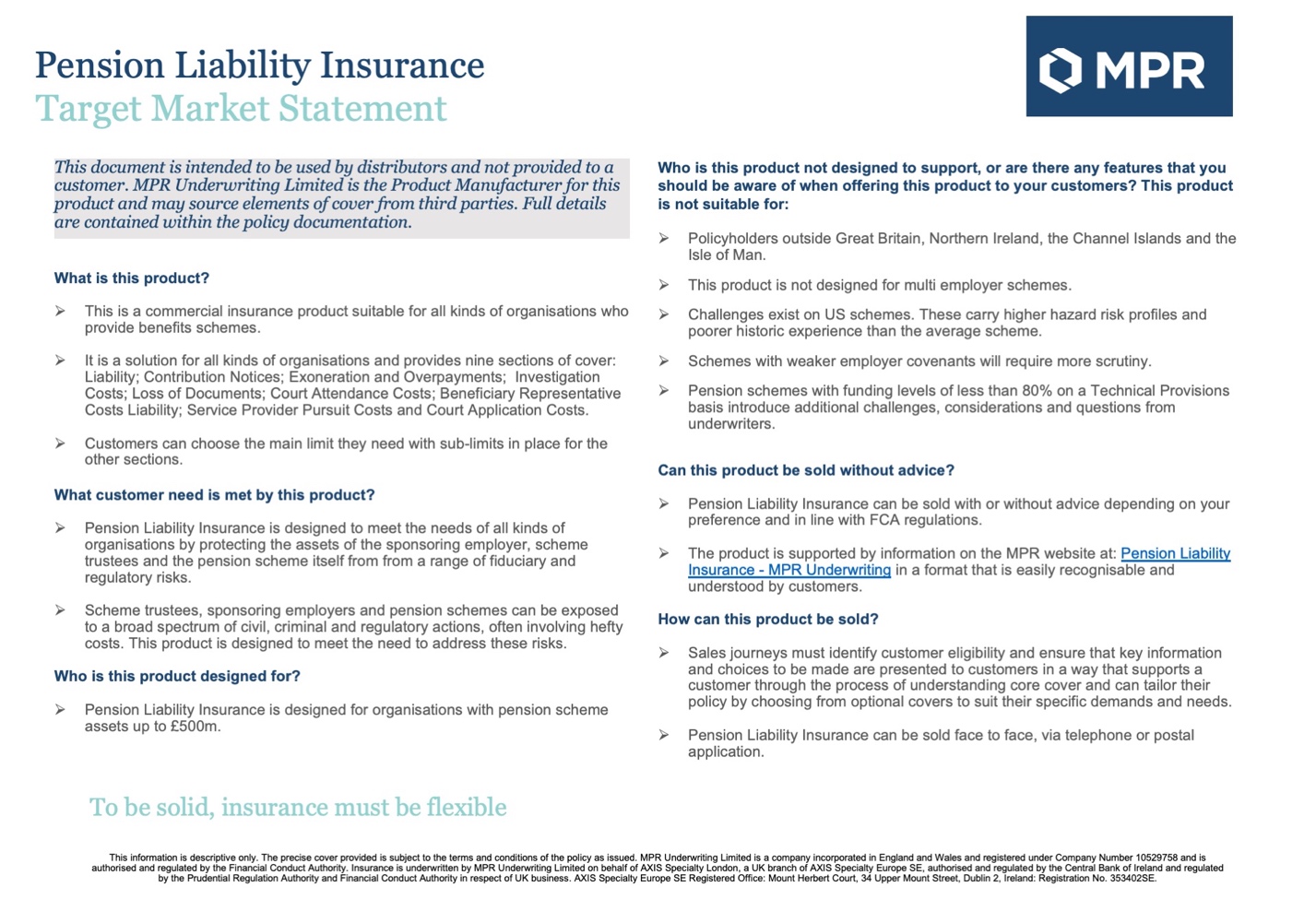 Carrier nameMPR Underwriting Limited (“MPR”)Broker nameProduct namePension Liability InsuranceReference/UMR [Binder]Reference [Class of Business]Pension Liability InsuranceDate01 August 2023Carrier InformationCarrier InformationProduct informationProduct informationRefer to the target market statement for this product. Refer to the target market statement for this product. Target marketTarget marketRefer to the target market statement for this product. Refer to the target market statement for this product. Types of customer for whom the product would be unsuitableTypes of customer for whom the product would be unsuitableRefer to the target market statement for this product.Refer to the target market statement for this product.Any notable exclusions or circumstances where the product will not respondAny notable exclusions or circumstances where the product will not respondRefer to the policy document for this product for full details. Section 6 of the policy contains general terms. The policyholder should view the policy exclusions in their entirety for each section of cover they select. Refer to the policy document for this product for full details. Section 6 of the policy contains general terms. The policyholder should view the policy exclusions in their entirety for each section of cover they select. Other information which may be relevant to distributorsOther information which may be relevant to distributorsThe MPR website contains a wealth of information on MPR, our products and detailed technical insights across a range of products and subjects: www.mprunderwriting.com The MPR website contains a wealth of information on MPR, our products and detailed technical insights across a range of products and subjects: www.mprunderwriting.com Date Fair Value assessment completed01 August 2023Additional InformationMPR are the product manufacturer.MPR have carried out a PROD assessment on this product, including:Identification of the target market for this product;Testing of this product;Regular monitoring and review of this product;Where there has been a significant change or amendment to the product we have/will put the amended product back through PROD assessment;Consideration of the charging and fee structure for this product;Rationalisation as to why we have chosen our current distribution chain;Identification of the characteristics and features of this product.The product approval process has identified that this product provides fair value to customers in the target market and that it will continue to do so for a reasonably foreseeable period. We regularly consider our pricing model used to calculate the risk premium:for the initial policy term; andany future renewal.For full details please visit: www.mprunderwriing.com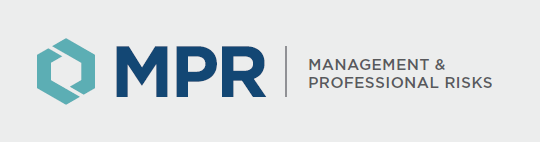 To be solid, insurance must be flexibleBroker InformationBroker InformationBroker InformationBroker InformationThe fields below should be completed for all distributors in the chain.  Distributor 1 should be the distributor in direct contact with the carrier and the highest distributor number should be the distributor in direct contact with the customer.  The information provided should include the type and amount of remuneration (including fees and commissions) of each distributor, where this is part of the premium or otherwise paid by the customer, for the product.  See page 1 for further guidance.The fields below should be completed for all distributors in the chain.  Distributor 1 should be the distributor in direct contact with the carrier and the highest distributor number should be the distributor in direct contact with the customer.  The information provided should include the type and amount of remuneration (including fees and commissions) of each distributor, where this is part of the premium or otherwise paid by the customer, for the product.  See page 1 for further guidance.The fields below should be completed for all distributors in the chain.  Distributor 1 should be the distributor in direct contact with the carrier and the highest distributor number should be the distributor in direct contact with the customer.  The information provided should include the type and amount of remuneration (including fees and commissions) of each distributor, where this is part of the premium or otherwise paid by the customer, for the product.  See page 1 for further guidance.The fields below should be completed for all distributors in the chain.  Distributor 1 should be the distributor in direct contact with the carrier and the highest distributor number should be the distributor in direct contact with the customer.  The information provided should include the type and amount of remuneration (including fees and commissions) of each distributor, where this is part of the premium or otherwise paid by the customer, for the product.  See page 1 for further guidance.Distributor 1 – [insert name]Distributor 1 – [insert name]Distributor 1 – [insert name]Distributor 1 – [insert name]Total commissionsTotal feesOtherExplanation of services providedExplanation of services providedExplanation of services providedExplanation of services providedInformation on any ancillary products/services sold alongside the product which may affect the product’s value.Information on any ancillary products/services sold alongside the product which may affect the product’s value.Information on any ancillary products/services sold alongside the product which may affect the product’s value.Information on any ancillary products/services sold alongside the product which may affect the product’s value.It is confirmed that the above remuneration paid by the customer is consistent with the regulatory obligations of Distributor 1.It is confirmed that the above remuneration paid by the customer is consistent with the regulatory obligations of Distributor 1.YesNoFor this product, we are a wholesale or placing broker for other brokers/intermediaries.For this product, we are a wholesale or placing broker for other brokers/intermediaries.YesNoDistributor 2– [insert name]Distributor 2– [insert name]Distributor 2– [insert name]Distributor 2– [insert name]Total commissionsTotal feesOtherExplanation of services providedExplanation of services providedExplanation of services providedExplanation of services providedInformation on any ancillary products/services sold alongside the product which may affect the product’s value.Information on any ancillary products/services sold alongside the product which may affect the product’s value.Information on any ancillary products/services sold alongside the product which may affect the product’s value.Information on any ancillary products/services sold alongside the product which may affect the product’s value.It is confirmed that the above remuneration paid by the customer is consistent with the regulatory obligations of Distributor 2.It is confirmed that the above remuneration paid by the customer is consistent with the regulatory obligations of Distributor 2.YesNoFor this product, we are a wholesale or placing broker for other brokers/intermediaries.For this product, we are a wholesale or placing broker for other brokers/intermediaries.YesNoDistributor 3– [insert name]Distributor 3– [insert name]Distributor 3– [insert name]Distributor 3– [insert name]Total commissionsTotal feesOtherExplanation of services providedExplanation of services providedExplanation of services providedExplanation of services providedInformation on any ancillary products/services sold alongside the product which may affect the product’s value.Information on any ancillary products/services sold alongside the product which may affect the product’s value.Information on any ancillary products/services sold alongside the product which may affect the product’s value.Information on any ancillary products/services sold alongside the product which may affect the product’s value.It is confirmed that the above remuneration paid by the customer is consistent with the regulatory obligations of Distributor 3.It is confirmed that the above remuneration paid by the customer is consistent with the regulatory obligations of Distributor 3.YesNoFor this product, we are a wholesale or placing broker for other brokers/intermediaries.For this product, we are a wholesale or placing broker for other brokers/intermediaries.YesNoDistributor 4– [insert name]Distributor 4– [insert name]Distributor 4– [insert name]Distributor 4– [insert name]Total commissionsTotal feesOtherExplanation of services providedExplanation of services providedExplanation of services providedExplanation of services providedInformation on any ancillary products/services sold alongside the product which may affect the product’s value.Information on any ancillary products/services sold alongside the product which may affect the product’s value.Information on any ancillary products/services sold alongside the product which may affect the product’s value.Information on any ancillary products/services sold alongside the product which may affect the product’s value.It is confirmed that the above remuneration paid by the customer is consistent with the regulatory obligations of Distributor 4.It is confirmed that the above remuneration paid by the customer is consistent with the regulatory obligations of Distributor 4.YesNoFor this product, we are a wholesale or placing broker for other brokers/intermediaries.For this product, we are a wholesale or placing broker for other brokers/intermediaries.YesNoDistributor 5– [insert name]Distributor 5– [insert name]Distributor 5– [insert name]Distributor 5– [insert name]Total commissionsTotal feesOtherExplanation of services providedExplanation of services providedExplanation of services providedExplanation of services providedInformation on any ancillary products/services sold alongside the product which may affect the product’s value.Information on any ancillary products/services sold alongside the product which may affect the product’s value.Information on any ancillary products/services sold alongside the product which may affect the product’s value.Information on any ancillary products/services sold alongside the product which may affect the product’s value.It is confirmed that the above remuneration paid by the customer is consistent with the regulatory obligations of Distributor 5.It is confirmed that the above remuneration paid by the customer is consistent with the regulatory obligations of Distributor 5.YesNoFor this product, we are a wholesale or placing broker for other brokers/intermediaries.For this product, we are a wholesale or placing broker for other brokers/intermediaries.YesNo